REUNIÓN DEL EQUIPO TÉCNICO DE COORDINACIÓN PEDAGÓGICAEN PUERTO REAL, DIA 26 DE NOVIEMBRE DE 2018ASISTENTES:Dª. Raquel Olmo FernándezDª. Mari Ángeles Aznar Barea.Dª. Josefa Aguilera Dorado.D. Serena Martínez LópezD. Pedro Vergara PelayoDª. Idoia García EchevarríaD. Jose Manuel AcostaORDEN DEL DIA:Informe al ETCP del trabajo sobre evaluación por competencias planificado por inspección.DELIBERACIONES:La jefatura de estudios informa sobre los trabajos que se están realizando a nivel de equipos directivos para el desarrollo de la formación en centros sobre evaluación por competencias.Este curso hemos comenzado a rellenar de nuevo las fichas de los criterios de evaluación con los APIS ya validados y una vez revisados todos los niveles de logro de las distintas competencias.Se muestra al ETCP un modelo de ficha ya rellena, donde se incluyen  las tablas para la evaluación de cada criterio de evaluación.Se decide trasladar esta información a los ciclos y llevarla al próximo claustro.CICLO:  PRIMEROCICLO:  PRIMEROCICLO:  PRIMEROÁREA: NATURALESÁREA: NATURALESÁREA: NATURALESÁREA: NATURALESREFERENCIA CRITERIO: 1.1REFERENCIA CRITERIO: 1.1REFERENCIA CRITERIO: 1.1REFERENCIA CRITERIO: 1.1REFERENCIA CRITERIO: 1.1CRITERIO DE EVALUACIÓN:  Obtener información y realizar pequeñas conjeturas sobre hechos y elementos naturales previamente delimitados y  realizar sencillos experimentos que faciliten su comprensión,  potenciando el trabajo cooperativo y expresando oralmente los resultados obtenidos.CRITERIO DE EVALUACIÓN:  Obtener información y realizar pequeñas conjeturas sobre hechos y elementos naturales previamente delimitados y  realizar sencillos experimentos que faciliten su comprensión,  potenciando el trabajo cooperativo y expresando oralmente los resultados obtenidos.CRITERIO DE EVALUACIÓN:  Obtener información y realizar pequeñas conjeturas sobre hechos y elementos naturales previamente delimitados y  realizar sencillos experimentos que faciliten su comprensión,  potenciando el trabajo cooperativo y expresando oralmente los resultados obtenidos.CRITERIO DE EVALUACIÓN:  Obtener información y realizar pequeñas conjeturas sobre hechos y elementos naturales previamente delimitados y  realizar sencillos experimentos que faciliten su comprensión,  potenciando el trabajo cooperativo y expresando oralmente los resultados obtenidos.CRITERIO DE EVALUACIÓN:  Obtener información y realizar pequeñas conjeturas sobre hechos y elementos naturales previamente delimitados y  realizar sencillos experimentos que faciliten su comprensión,  potenciando el trabajo cooperativo y expresando oralmente los resultados obtenidos.CRITERIO DE EVALUACIÓN:  Obtener información y realizar pequeñas conjeturas sobre hechos y elementos naturales previamente delimitados y  realizar sencillos experimentos que faciliten su comprensión,  potenciando el trabajo cooperativo y expresando oralmente los resultados obtenidos.CRITERIO DE EVALUACIÓN:  Obtener información y realizar pequeñas conjeturas sobre hechos y elementos naturales previamente delimitados y  realizar sencillos experimentos que faciliten su comprensión,  potenciando el trabajo cooperativo y expresando oralmente los resultados obtenidos.CRITERIO DE EVALUACIÓN:  Obtener información y realizar pequeñas conjeturas sobre hechos y elementos naturales previamente delimitados y  realizar sencillos experimentos que faciliten su comprensión,  potenciando el trabajo cooperativo y expresando oralmente los resultados obtenidos.CRITERIO DE EVALUACIÓN:  Obtener información y realizar pequeñas conjeturas sobre hechos y elementos naturales previamente delimitados y  realizar sencillos experimentos que faciliten su comprensión,  potenciando el trabajo cooperativo y expresando oralmente los resultados obtenidos.CRITERIO DE EVALUACIÓN:  Obtener información y realizar pequeñas conjeturas sobre hechos y elementos naturales previamente delimitados y  realizar sencillos experimentos que faciliten su comprensión,  potenciando el trabajo cooperativo y expresando oralmente los resultados obtenidos.CRITERIO DE EVALUACIÓN:  Obtener información y realizar pequeñas conjeturas sobre hechos y elementos naturales previamente delimitados y  realizar sencillos experimentos que faciliten su comprensión,  potenciando el trabajo cooperativo y expresando oralmente los resultados obtenidos.CRITERIO DE EVALUACIÓN:  Obtener información y realizar pequeñas conjeturas sobre hechos y elementos naturales previamente delimitados y  realizar sencillos experimentos que faciliten su comprensión,  potenciando el trabajo cooperativo y expresando oralmente los resultados obtenidos.ORIENTACIONES Y EJEMPLIFICACIONES:  Este criterio desarrolla el conocimiento de diferentes fuentes de información cuyo uso es fundamental e implica buscar y analizar información de forma guiada y reafirmar posibles soluciones a las que se llega tras la observación o realización de sencillos experimentos. Se desarrollarán habilidades para observar, describir, explicar y elaborar pequeños y sencillos experimentos o experiencias para comprender hechos y elementos naturales, así como identificarlas propiedades físicas observables de la materia como el olor, sabor, texturas, peso/masa, color, dureza, etc. Se establecerán relaciones entre las características de algunos materiales y los diferentes usos a los que se destinan. Es importante el dominio del vocabulario preciso a la hora de expresar los resultados. Estos aspectos se trabajarán mediante tareas que requieran poner en práctica estrategias para acceder a la información, realizar experimentos y representaciones sobre los elementos físicos estudiados (sol, luna, estrellas), realizar investigaciones dirigidas al correcto uso de algunos materiales en la vida cotidiana, realizar campañas publicitarias recomendando los diferentes usos de algunos materiales para la vida diaria; realizar pequeños debates dirigidos a confrontar las ideas y opiniones sobre los elementos estudiados y experimentados.ORIENTACIONES Y EJEMPLIFICACIONES:  Este criterio desarrolla el conocimiento de diferentes fuentes de información cuyo uso es fundamental e implica buscar y analizar información de forma guiada y reafirmar posibles soluciones a las que se llega tras la observación o realización de sencillos experimentos. Se desarrollarán habilidades para observar, describir, explicar y elaborar pequeños y sencillos experimentos o experiencias para comprender hechos y elementos naturales, así como identificarlas propiedades físicas observables de la materia como el olor, sabor, texturas, peso/masa, color, dureza, etc. Se establecerán relaciones entre las características de algunos materiales y los diferentes usos a los que se destinan. Es importante el dominio del vocabulario preciso a la hora de expresar los resultados. Estos aspectos se trabajarán mediante tareas que requieran poner en práctica estrategias para acceder a la información, realizar experimentos y representaciones sobre los elementos físicos estudiados (sol, luna, estrellas), realizar investigaciones dirigidas al correcto uso de algunos materiales en la vida cotidiana, realizar campañas publicitarias recomendando los diferentes usos de algunos materiales para la vida diaria; realizar pequeños debates dirigidos a confrontar las ideas y opiniones sobre los elementos estudiados y experimentados.ORIENTACIONES Y EJEMPLIFICACIONES:  Este criterio desarrolla el conocimiento de diferentes fuentes de información cuyo uso es fundamental e implica buscar y analizar información de forma guiada y reafirmar posibles soluciones a las que se llega tras la observación o realización de sencillos experimentos. Se desarrollarán habilidades para observar, describir, explicar y elaborar pequeños y sencillos experimentos o experiencias para comprender hechos y elementos naturales, así como identificarlas propiedades físicas observables de la materia como el olor, sabor, texturas, peso/masa, color, dureza, etc. Se establecerán relaciones entre las características de algunos materiales y los diferentes usos a los que se destinan. Es importante el dominio del vocabulario preciso a la hora de expresar los resultados. Estos aspectos se trabajarán mediante tareas que requieran poner en práctica estrategias para acceder a la información, realizar experimentos y representaciones sobre los elementos físicos estudiados (sol, luna, estrellas), realizar investigaciones dirigidas al correcto uso de algunos materiales en la vida cotidiana, realizar campañas publicitarias recomendando los diferentes usos de algunos materiales para la vida diaria; realizar pequeños debates dirigidos a confrontar las ideas y opiniones sobre los elementos estudiados y experimentados.ORIENTACIONES Y EJEMPLIFICACIONES:  Este criterio desarrolla el conocimiento de diferentes fuentes de información cuyo uso es fundamental e implica buscar y analizar información de forma guiada y reafirmar posibles soluciones a las que se llega tras la observación o realización de sencillos experimentos. Se desarrollarán habilidades para observar, describir, explicar y elaborar pequeños y sencillos experimentos o experiencias para comprender hechos y elementos naturales, así como identificarlas propiedades físicas observables de la materia como el olor, sabor, texturas, peso/masa, color, dureza, etc. Se establecerán relaciones entre las características de algunos materiales y los diferentes usos a los que se destinan. Es importante el dominio del vocabulario preciso a la hora de expresar los resultados. Estos aspectos se trabajarán mediante tareas que requieran poner en práctica estrategias para acceder a la información, realizar experimentos y representaciones sobre los elementos físicos estudiados (sol, luna, estrellas), realizar investigaciones dirigidas al correcto uso de algunos materiales en la vida cotidiana, realizar campañas publicitarias recomendando los diferentes usos de algunos materiales para la vida diaria; realizar pequeños debates dirigidos a confrontar las ideas y opiniones sobre los elementos estudiados y experimentados.ORIENTACIONES Y EJEMPLIFICACIONES:  Este criterio desarrolla el conocimiento de diferentes fuentes de información cuyo uso es fundamental e implica buscar y analizar información de forma guiada y reafirmar posibles soluciones a las que se llega tras la observación o realización de sencillos experimentos. Se desarrollarán habilidades para observar, describir, explicar y elaborar pequeños y sencillos experimentos o experiencias para comprender hechos y elementos naturales, así como identificarlas propiedades físicas observables de la materia como el olor, sabor, texturas, peso/masa, color, dureza, etc. Se establecerán relaciones entre las características de algunos materiales y los diferentes usos a los que se destinan. Es importante el dominio del vocabulario preciso a la hora de expresar los resultados. Estos aspectos se trabajarán mediante tareas que requieran poner en práctica estrategias para acceder a la información, realizar experimentos y representaciones sobre los elementos físicos estudiados (sol, luna, estrellas), realizar investigaciones dirigidas al correcto uso de algunos materiales en la vida cotidiana, realizar campañas publicitarias recomendando los diferentes usos de algunos materiales para la vida diaria; realizar pequeños debates dirigidos a confrontar las ideas y opiniones sobre los elementos estudiados y experimentados.ORIENTACIONES Y EJEMPLIFICACIONES:  Este criterio desarrolla el conocimiento de diferentes fuentes de información cuyo uso es fundamental e implica buscar y analizar información de forma guiada y reafirmar posibles soluciones a las que se llega tras la observación o realización de sencillos experimentos. Se desarrollarán habilidades para observar, describir, explicar y elaborar pequeños y sencillos experimentos o experiencias para comprender hechos y elementos naturales, así como identificarlas propiedades físicas observables de la materia como el olor, sabor, texturas, peso/masa, color, dureza, etc. Se establecerán relaciones entre las características de algunos materiales y los diferentes usos a los que se destinan. Es importante el dominio del vocabulario preciso a la hora de expresar los resultados. Estos aspectos se trabajarán mediante tareas que requieran poner en práctica estrategias para acceder a la información, realizar experimentos y representaciones sobre los elementos físicos estudiados (sol, luna, estrellas), realizar investigaciones dirigidas al correcto uso de algunos materiales en la vida cotidiana, realizar campañas publicitarias recomendando los diferentes usos de algunos materiales para la vida diaria; realizar pequeños debates dirigidos a confrontar las ideas y opiniones sobre los elementos estudiados y experimentados.ORIENTACIONES Y EJEMPLIFICACIONES:  Este criterio desarrolla el conocimiento de diferentes fuentes de información cuyo uso es fundamental e implica buscar y analizar información de forma guiada y reafirmar posibles soluciones a las que se llega tras la observación o realización de sencillos experimentos. Se desarrollarán habilidades para observar, describir, explicar y elaborar pequeños y sencillos experimentos o experiencias para comprender hechos y elementos naturales, así como identificarlas propiedades físicas observables de la materia como el olor, sabor, texturas, peso/masa, color, dureza, etc. Se establecerán relaciones entre las características de algunos materiales y los diferentes usos a los que se destinan. Es importante el dominio del vocabulario preciso a la hora de expresar los resultados. Estos aspectos se trabajarán mediante tareas que requieran poner en práctica estrategias para acceder a la información, realizar experimentos y representaciones sobre los elementos físicos estudiados (sol, luna, estrellas), realizar investigaciones dirigidas al correcto uso de algunos materiales en la vida cotidiana, realizar campañas publicitarias recomendando los diferentes usos de algunos materiales para la vida diaria; realizar pequeños debates dirigidos a confrontar las ideas y opiniones sobre los elementos estudiados y experimentados.ORIENTACIONES Y EJEMPLIFICACIONES:  Este criterio desarrolla el conocimiento de diferentes fuentes de información cuyo uso es fundamental e implica buscar y analizar información de forma guiada y reafirmar posibles soluciones a las que se llega tras la observación o realización de sencillos experimentos. Se desarrollarán habilidades para observar, describir, explicar y elaborar pequeños y sencillos experimentos o experiencias para comprender hechos y elementos naturales, así como identificarlas propiedades físicas observables de la materia como el olor, sabor, texturas, peso/masa, color, dureza, etc. Se establecerán relaciones entre las características de algunos materiales y los diferentes usos a los que se destinan. Es importante el dominio del vocabulario preciso a la hora de expresar los resultados. Estos aspectos se trabajarán mediante tareas que requieran poner en práctica estrategias para acceder a la información, realizar experimentos y representaciones sobre los elementos físicos estudiados (sol, luna, estrellas), realizar investigaciones dirigidas al correcto uso de algunos materiales en la vida cotidiana, realizar campañas publicitarias recomendando los diferentes usos de algunos materiales para la vida diaria; realizar pequeños debates dirigidos a confrontar las ideas y opiniones sobre los elementos estudiados y experimentados.ORIENTACIONES Y EJEMPLIFICACIONES:  Este criterio desarrolla el conocimiento de diferentes fuentes de información cuyo uso es fundamental e implica buscar y analizar información de forma guiada y reafirmar posibles soluciones a las que se llega tras la observación o realización de sencillos experimentos. Se desarrollarán habilidades para observar, describir, explicar y elaborar pequeños y sencillos experimentos o experiencias para comprender hechos y elementos naturales, así como identificarlas propiedades físicas observables de la materia como el olor, sabor, texturas, peso/masa, color, dureza, etc. Se establecerán relaciones entre las características de algunos materiales y los diferentes usos a los que se destinan. Es importante el dominio del vocabulario preciso a la hora de expresar los resultados. Estos aspectos se trabajarán mediante tareas que requieran poner en práctica estrategias para acceder a la información, realizar experimentos y representaciones sobre los elementos físicos estudiados (sol, luna, estrellas), realizar investigaciones dirigidas al correcto uso de algunos materiales en la vida cotidiana, realizar campañas publicitarias recomendando los diferentes usos de algunos materiales para la vida diaria; realizar pequeños debates dirigidos a confrontar las ideas y opiniones sobre los elementos estudiados y experimentados.ORIENTACIONES Y EJEMPLIFICACIONES:  Este criterio desarrolla el conocimiento de diferentes fuentes de información cuyo uso es fundamental e implica buscar y analizar información de forma guiada y reafirmar posibles soluciones a las que se llega tras la observación o realización de sencillos experimentos. Se desarrollarán habilidades para observar, describir, explicar y elaborar pequeños y sencillos experimentos o experiencias para comprender hechos y elementos naturales, así como identificarlas propiedades físicas observables de la materia como el olor, sabor, texturas, peso/masa, color, dureza, etc. Se establecerán relaciones entre las características de algunos materiales y los diferentes usos a los que se destinan. Es importante el dominio del vocabulario preciso a la hora de expresar los resultados. Estos aspectos se trabajarán mediante tareas que requieran poner en práctica estrategias para acceder a la información, realizar experimentos y representaciones sobre los elementos físicos estudiados (sol, luna, estrellas), realizar investigaciones dirigidas al correcto uso de algunos materiales en la vida cotidiana, realizar campañas publicitarias recomendando los diferentes usos de algunos materiales para la vida diaria; realizar pequeños debates dirigidos a confrontar las ideas y opiniones sobre los elementos estudiados y experimentados.ORIENTACIONES Y EJEMPLIFICACIONES:  Este criterio desarrolla el conocimiento de diferentes fuentes de información cuyo uso es fundamental e implica buscar y analizar información de forma guiada y reafirmar posibles soluciones a las que se llega tras la observación o realización de sencillos experimentos. Se desarrollarán habilidades para observar, describir, explicar y elaborar pequeños y sencillos experimentos o experiencias para comprender hechos y elementos naturales, así como identificarlas propiedades físicas observables de la materia como el olor, sabor, texturas, peso/masa, color, dureza, etc. Se establecerán relaciones entre las características de algunos materiales y los diferentes usos a los que se destinan. Es importante el dominio del vocabulario preciso a la hora de expresar los resultados. Estos aspectos se trabajarán mediante tareas que requieran poner en práctica estrategias para acceder a la información, realizar experimentos y representaciones sobre los elementos físicos estudiados (sol, luna, estrellas), realizar investigaciones dirigidas al correcto uso de algunos materiales en la vida cotidiana, realizar campañas publicitarias recomendando los diferentes usos de algunos materiales para la vida diaria; realizar pequeños debates dirigidos a confrontar las ideas y opiniones sobre los elementos estudiados y experimentados.ORIENTACIONES Y EJEMPLIFICACIONES:  Este criterio desarrolla el conocimiento de diferentes fuentes de información cuyo uso es fundamental e implica buscar y analizar información de forma guiada y reafirmar posibles soluciones a las que se llega tras la observación o realización de sencillos experimentos. Se desarrollarán habilidades para observar, describir, explicar y elaborar pequeños y sencillos experimentos o experiencias para comprender hechos y elementos naturales, así como identificarlas propiedades físicas observables de la materia como el olor, sabor, texturas, peso/masa, color, dureza, etc. Se establecerán relaciones entre las características de algunos materiales y los diferentes usos a los que se destinan. Es importante el dominio del vocabulario preciso a la hora de expresar los resultados. Estos aspectos se trabajarán mediante tareas que requieran poner en práctica estrategias para acceder a la información, realizar experimentos y representaciones sobre los elementos físicos estudiados (sol, luna, estrellas), realizar investigaciones dirigidas al correcto uso de algunos materiales en la vida cotidiana, realizar campañas publicitarias recomendando los diferentes usos de algunos materiales para la vida diaria; realizar pequeños debates dirigidos a confrontar las ideas y opiniones sobre los elementos estudiados y experimentados.OBJETIVOS DEL ÁREA PARA LA ETAPA:OBJETIVOS DEL ÁREA PARA LA ETAPA:O.CN.2. Analizar y seleccionar información acerca de las propiedades elementales de algunos materiales, sustancias y objetos y sobre hechos y fenómenos del entorno, para establecer diversas hipótesis, comprobando su evolución a través de la planificación y la realización de proyectos, experimentos y experiencias cotidianas.            O.CN.2. Analizar y seleccionar información acerca de las propiedades elementales de algunos materiales, sustancias y objetos y sobre hechos y fenómenos del entorno, para establecer diversas hipótesis, comprobando su evolución a través de la planificación y la realización de proyectos, experimentos y experiencias cotidianas.            O.CN.2. Analizar y seleccionar información acerca de las propiedades elementales de algunos materiales, sustancias y objetos y sobre hechos y fenómenos del entorno, para establecer diversas hipótesis, comprobando su evolución a través de la planificación y la realización de proyectos, experimentos y experiencias cotidianas.            O.CN.2. Analizar y seleccionar información acerca de las propiedades elementales de algunos materiales, sustancias y objetos y sobre hechos y fenómenos del entorno, para establecer diversas hipótesis, comprobando su evolución a través de la planificación y la realización de proyectos, experimentos y experiencias cotidianas.            O.CN.2. Analizar y seleccionar información acerca de las propiedades elementales de algunos materiales, sustancias y objetos y sobre hechos y fenómenos del entorno, para establecer diversas hipótesis, comprobando su evolución a través de la planificación y la realización de proyectos, experimentos y experiencias cotidianas.            O.CN.2. Analizar y seleccionar información acerca de las propiedades elementales de algunos materiales, sustancias y objetos y sobre hechos y fenómenos del entorno, para establecer diversas hipótesis, comprobando su evolución a través de la planificación y la realización de proyectos, experimentos y experiencias cotidianas.            O.CN.2. Analizar y seleccionar información acerca de las propiedades elementales de algunos materiales, sustancias y objetos y sobre hechos y fenómenos del entorno, para establecer diversas hipótesis, comprobando su evolución a través de la planificación y la realización de proyectos, experimentos y experiencias cotidianas.            O.CN.2. Analizar y seleccionar información acerca de las propiedades elementales de algunos materiales, sustancias y objetos y sobre hechos y fenómenos del entorno, para establecer diversas hipótesis, comprobando su evolución a través de la planificación y la realización de proyectos, experimentos y experiencias cotidianas.            O.CN.2. Analizar y seleccionar información acerca de las propiedades elementales de algunos materiales, sustancias y objetos y sobre hechos y fenómenos del entorno, para establecer diversas hipótesis, comprobando su evolución a través de la planificación y la realización de proyectos, experimentos y experiencias cotidianas.            O.CN.2. Analizar y seleccionar información acerca de las propiedades elementales de algunos materiales, sustancias y objetos y sobre hechos y fenómenos del entorno, para establecer diversas hipótesis, comprobando su evolución a través de la planificación y la realización de proyectos, experimentos y experiencias cotidianas.            CONTENIDOS. BLOQUECONTENIDOS. BLOQUE1º CURSO1º CURSO1º CURSO1º CURSO2º CURSO2º CURSO2º CURSO2º CURSO2º CURSO2º CURSOCONTENIDOS. BLOQUECONTENIDOS. BLOQUECONTENIDOS TRANSVERSALESCONTENIDOS TRANSVERSALES1º CURSO1º CURSO1º CURSO1º CURSO2º CURSO2º CURSO2º CURSO2º CURSO2º CURSO2º CURSOCONTENIDOS TRANSVERSALESCONTENIDOS TRANSVERSALES                                       VINCULACIÓN DE LOS INDICADORES DE EVALUACIÓN ( estándares de evaluación) CON LAS COMPETENCIAS CLAVE. APRENDIZAJES IMPRESCINDIBLES                                       VINCULACIÓN DE LOS INDICADORES DE EVALUACIÓN ( estándares de evaluación) CON LAS COMPETENCIAS CLAVE. APRENDIZAJES IMPRESCINDIBLES                                       VINCULACIÓN DE LOS INDICADORES DE EVALUACIÓN ( estándares de evaluación) CON LAS COMPETENCIAS CLAVE. APRENDIZAJES IMPRESCINDIBLES                                       VINCULACIÓN DE LOS INDICADORES DE EVALUACIÓN ( estándares de evaluación) CON LAS COMPETENCIAS CLAVE. APRENDIZAJES IMPRESCINDIBLES                                       VINCULACIÓN DE LOS INDICADORES DE EVALUACIÓN ( estándares de evaluación) CON LAS COMPETENCIAS CLAVE. APRENDIZAJES IMPRESCINDIBLES                                       VINCULACIÓN DE LOS INDICADORES DE EVALUACIÓN ( estándares de evaluación) CON LAS COMPETENCIAS CLAVE. APRENDIZAJES IMPRESCINDIBLES                                       VINCULACIÓN DE LOS INDICADORES DE EVALUACIÓN ( estándares de evaluación) CON LAS COMPETENCIAS CLAVE. APRENDIZAJES IMPRESCINDIBLES                                       VINCULACIÓN DE LOS INDICADORES DE EVALUACIÓN ( estándares de evaluación) CON LAS COMPETENCIAS CLAVE. APRENDIZAJES IMPRESCINDIBLES                                       VINCULACIÓN DE LOS INDICADORES DE EVALUACIÓN ( estándares de evaluación) CON LAS COMPETENCIAS CLAVE. APRENDIZAJES IMPRESCINDIBLES                                       VINCULACIÓN DE LOS INDICADORES DE EVALUACIÓN ( estándares de evaluación) CON LAS COMPETENCIAS CLAVE. APRENDIZAJES IMPRESCINDIBLES                                       VINCULACIÓN DE LOS INDICADORES DE EVALUACIÓN ( estándares de evaluación) CON LAS COMPETENCIAS CLAVE. APRENDIZAJES IMPRESCINDIBLES                                       VINCULACIÓN DE LOS INDICADORES DE EVALUACIÓN ( estándares de evaluación) CON LAS COMPETENCIAS CLAVE. APRENDIZAJES IMPRESCINDIBLESINDICADORESCompetencia LingüísticaCompetencia LingüísticaCompetencia LingüísticaCompetencia matemática y en ciencia y tecnologíaCompetencia digitalCompetencia digitalCompetencia digitalAprender a aprenderCompetencias sociales y cívicasSentido de iniciativa y espíritu emprendedorConciencia y expresiones culturalesCN.1.1.1. Obtiene información y realiza de manera guiada, pequeñas experiencias o experimentos, estableciendo conjeturas respecto de sucesos que ocurren de forma natural o respecto de los que ocurren cuando se provocan. (CCL,CMCT, CAA, SIEP).CCL 1.2Expresa de forma oral sus propias ideas, de manera sencilla y organizada, con articulación, ritmo, entonación y volumen apropiados, adecuando progresivamente su vocabulario.CCL 1.8 Se inicia en la búsqueda de información en distintos soportes y presenta a sus compañeros el resultado de su búsquedaCCL 1.2Expresa de forma oral sus propias ideas, de manera sencilla y organizada, con articulación, ritmo, entonación y volumen apropiados, adecuando progresivamente su vocabulario.CCL 1.8 Se inicia en la búsqueda de información en distintos soportes y presenta a sus compañeros el resultado de su búsquedaCCL 1.2Expresa de forma oral sus propias ideas, de manera sencilla y organizada, con articulación, ritmo, entonación y volumen apropiados, adecuando progresivamente su vocabulario.CCL 1.8 Se inicia en la búsqueda de información en distintos soportes y presenta a sus compañeros el resultado de su búsquedaCMCT 10  Observa, identifica, clasifica y conoce los componentes del entorno natural próximoCPAA3Es capaz de recopilar informaciónCSYC 7 Participa en el trabajo en grupo respetando las normas y las opiniones de los demás, haciendo aportaciones y defendiendo sus ideas,adoptando un comportamiento responsable, constructivo y solidario.SIEP 1.1 Expresa interés y participa en actividades diversas con total autonomíaCN. 1.1.2. Manifiesta autonomía en la ejecución de acciones y tareas, expresando oralmente los resultados obtenidos y aplicándolos a su vida cotidiana. (CCL, CMCT, CAA, SIEP).CCL 1.2Expresa de forma oral sus propias ideas, de manera sencilla y organizada, con articulación, ritmo, entonación y volumen apropiados, adecuando progresivamente su vocabulario.CCL 1.8 Se inicia en la búsqueda de información en distintos soportes y presenta a sus compañeros el resultado de su búsquedaCCL 1.2Expresa de forma oral sus propias ideas, de manera sencilla y organizada, con articulación, ritmo, entonación y volumen apropiados, adecuando progresivamente su vocabulario.CCL 1.8 Se inicia en la búsqueda de información en distintos soportes y presenta a sus compañeros el resultado de su búsquedaCCL 1.2Expresa de forma oral sus propias ideas, de manera sencilla y organizada, con articulación, ritmo, entonación y volumen apropiados, adecuando progresivamente su vocabulario.CCL 1.8 Se inicia en la búsqueda de información en distintos soportes y presenta a sus compañeros el resultado de su búsquedaCMCT 10  Observa, identifica, clasifica y conoce los componentes del entorno natural próximoCPAA3Es capaz de recopilar informaciónCSYC 7 Participa en el trabajo en grupo respetando las normas y las opiniones de los demás, haciendo aportaciones y defendiendo sus ideas,adoptando un comportamiento responsable, constructivo y solidario.SIEP 1.1 Expresa interés y participa en actividades diversas con total autonomíaCN.1.1.3. Utiliza estrategias para realizar trabajos individuales y cooperativos, respetando las opiniones y el trabajo de los demás, así como los materiales y herramientas empleadas.(CMCT y CSYC).CCL 1.2Expresa de forma oral sus propias ideas, de manera sencilla y organizada, con articulación, ritmo, entonación y volumen apropiados, adecuando progresivamente su vocabulario.CCL 1.8 Se inicia en la búsqueda de información en distintos soportes y presenta a sus compañeros el resultado de su búsquedaCCL 1.2Expresa de forma oral sus propias ideas, de manera sencilla y organizada, con articulación, ritmo, entonación y volumen apropiados, adecuando progresivamente su vocabulario.CCL 1.8 Se inicia en la búsqueda de información en distintos soportes y presenta a sus compañeros el resultado de su búsquedaCCL 1.2Expresa de forma oral sus propias ideas, de manera sencilla y organizada, con articulación, ritmo, entonación y volumen apropiados, adecuando progresivamente su vocabulario.CCL 1.8 Se inicia en la búsqueda de información en distintos soportes y presenta a sus compañeros el resultado de su búsquedaCMCT 10  Observa, identifica, clasifica y conoce los componentes del entorno natural próximoCPAA3Es capaz de recopilar informaciónCSYC 7 Participa en el trabajo en grupo respetando las normas y las opiniones de los demás, haciendo aportaciones y defendiendo sus ideas,adoptando un comportamiento responsable, constructivo y solidario.SIEP 1.1 Expresa interés y participa en actividades diversas con total autonomíaPERFIL DE COMPETENCIA: COMPETENCIA CCL 1.2APRENDIZAJE IMPRESCINDIBLE: Expresa de forma oral sus propias ideas, de manera sencilla y organizada, con articulación, ritmo, entonación y volumen apropiados, adecuando progresivamente su vocabulario.PERFIL DE COMPETENCIA: COMPETENCIA CCL 1.2APRENDIZAJE IMPRESCINDIBLE: Expresa de forma oral sus propias ideas, de manera sencilla y organizada, con articulación, ritmo, entonación y volumen apropiados, adecuando progresivamente su vocabulario.PERFIL DE COMPETENCIA: COMPETENCIA CCL 1.2APRENDIZAJE IMPRESCINDIBLE: Expresa de forma oral sus propias ideas, de manera sencilla y organizada, con articulación, ritmo, entonación y volumen apropiados, adecuando progresivamente su vocabulario.PERFIL DE COMPETENCIA: COMPETENCIA CCL 1.2APRENDIZAJE IMPRESCINDIBLE: Expresa de forma oral sus propias ideas, de manera sencilla y organizada, con articulación, ritmo, entonación y volumen apropiados, adecuando progresivamente su vocabulario.PERFIL DE COMPETENCIA: COMPETENCIA CCL 1.2APRENDIZAJE IMPRESCINDIBLE: Expresa de forma oral sus propias ideas, de manera sencilla y organizada, con articulación, ritmo, entonación y volumen apropiados, adecuando progresivamente su vocabulario.NIVELES DE LOGRONIVELES DE LOGRONIVELES DE LOGRONIVELES DE LOGRONIVELES DE LOGRONIVEL INICIADONIVEL INICIADONIVEL MEDIONIVEL MEDIONIVEL AVANZADO12345Se expresa de forma espontánea con algunas incorrecciones, con ritmo, entonación y volumen apropiados y con vocabulario básico.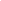 Se expresa de forma espontánea con claridad y corrección suficiente, conritmo, entonación y volumen apropiados y con vocabulario básico.Expresa de forma oral sus propias ideas, con algunas imprecisiones de manera sencilla y organizada con articulación, ritmo, entonación y volumen apropiados, adecuando progresivamente su vocabulario, a veces con ayuda.Expresa de forma oral sus propias ideas, generalmente de manera sencilla y organizada con articulación, ritmo, entonación y volumen apropiados, adecuando progresivamente su vocabularioExpresa de forma oral sus propias ideas, de manera sencilla y organizada, conarticulación, ritmo, entonación y volumen apropiados, adecuando progresivamentesu vocabulario.PERFIL DE COMPETENCIA: COMPETENCIA CCL 1.8APRENDIZAJE IMPRESCINDIBLE:  Se inicia en la búsqueda de información en distintos soportes y presenta a sus compañeros el resultado de su búsquedaPERFIL DE COMPETENCIA: COMPETENCIA CCL 1.8APRENDIZAJE IMPRESCINDIBLE:  Se inicia en la búsqueda de información en distintos soportes y presenta a sus compañeros el resultado de su búsquedaPERFIL DE COMPETENCIA: COMPETENCIA CCL 1.8APRENDIZAJE IMPRESCINDIBLE:  Se inicia en la búsqueda de información en distintos soportes y presenta a sus compañeros el resultado de su búsquedaPERFIL DE COMPETENCIA: COMPETENCIA CCL 1.8APRENDIZAJE IMPRESCINDIBLE:  Se inicia en la búsqueda de información en distintos soportes y presenta a sus compañeros el resultado de su búsquedaPERFIL DE COMPETENCIA: COMPETENCIA CCL 1.8APRENDIZAJE IMPRESCINDIBLE:  Se inicia en la búsqueda de información en distintos soportes y presenta a sus compañeros el resultado de su búsquedaNIVELES DE LOGRONIVELES DE LOGRONIVELES DE LOGRONIVELES DE LOGRONIVELES DE LOGRONIVEL INICIADONIVEL INICIADONIVEL MEDIONIVEL MEDIONIVEL AVANZADO12345Tiene muchas dificultades en la búsqueda de información y en la presentación de los resultados.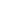 Se inicia en la búsqueda de información con ayuda puntual teniendo dificultades para la presentación de los resultados en distintos soportes y las hace con muchas imprecisionesSe inicia en la búsqueda de información con ayuda puntual y realiza la presentación de los resultados en distintos soportes con algunas imprecisiones.Se inicia en la búsqueda de información forma autónoma pero realiza la presentación de los resultados en distintos soportes con ayuda puntual.Se inicia en la búsqueda de información en distintos soportes y presenta a suscompañeros el resultado de su búsqueda con precisión y autonomía en las dos tareas.PERFIL DE COMPETENCIA: COMPETENCIA CMCT10APRENDIZAJE IMPRESCINDIBLE:  Observa, identifica, clasifica y conoce los componentes del entorno natural próximoPERFIL DE COMPETENCIA: COMPETENCIA CMCT10APRENDIZAJE IMPRESCINDIBLE:  Observa, identifica, clasifica y conoce los componentes del entorno natural próximoPERFIL DE COMPETENCIA: COMPETENCIA CMCT10APRENDIZAJE IMPRESCINDIBLE:  Observa, identifica, clasifica y conoce los componentes del entorno natural próximoPERFIL DE COMPETENCIA: COMPETENCIA CMCT10APRENDIZAJE IMPRESCINDIBLE:  Observa, identifica, clasifica y conoce los componentes del entorno natural próximoPERFIL DE COMPETENCIA: COMPETENCIA CMCT10APRENDIZAJE IMPRESCINDIBLE:  Observa, identifica, clasifica y conoce los componentes del entorno natural próximoNIVELES DE LOGRONIVELES DE LOGRONIVELES DE LOGRONIVELES DE LOGRONIVELES DE LOGRONIVEL INICIADONIVEL INICIADONIVEL MEDIONIVEL MEDIONIVEL AVANZADO12345Identifica con errores algunos componentes del entorno natural de manera guiada.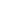 Identifica y conoce con imprecisiones importantes algunos componentes del entorno natural con ayuda.Identifica, conoce y clasifica con errores asumibles algunos componentes del entorno natural y desarrolla el uso responsable de la conservación del medio ambiente con errores y ayuda puntual.Identifica, clasifica, conoce y relaciona con adecuación suficiente los componentes del entorno natural con algún errorIdentifica, clasifica, conoce y relaciona los componentes del entorno natural próximo.PERFIL DE COMPETENCIA: COMPETENCIA CPAA3APRENDIZAJE IMPRESCINDIBLE:  Es capaz de recopilar informaciónPERFIL DE COMPETENCIA: COMPETENCIA CPAA3APRENDIZAJE IMPRESCINDIBLE:  Es capaz de recopilar informaciónPERFIL DE COMPETENCIA: COMPETENCIA CPAA3APRENDIZAJE IMPRESCINDIBLE:  Es capaz de recopilar informaciónPERFIL DE COMPETENCIA: COMPETENCIA CPAA3APRENDIZAJE IMPRESCINDIBLE:  Es capaz de recopilar informaciónPERFIL DE COMPETENCIA: COMPETENCIA CPAA3APRENDIZAJE IMPRESCINDIBLE:  Es capaz de recopilar informaciónNIVELES DE LOGRONIVELES DE LOGRONIVELES DE LOGRONIVELES DE LOGRONIVELES DE LOGRONIVEL INICIADONIVEL INICIADONIVEL MEDIONIVEL MEDIONIVEL AVANZADO12345Muestra grandes dificultades para escuchar, extraer conclusiones y analizar los resultados. Apenas formula preguntas ni obtiene información de diferentes medios.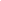 Muestra ciertas dificultades para escuchar, extraer conclusiones y analizar los resultados. Ocasionalmente formula preguntas para obtener información de diferentes medios.Es capaz de escuchar, extraer conclusiones y analizar resultados, formulando preguntas para aclarar sus dudas y obtener información de diferentes medios, con algunos errores y ayuda esporádicaEs capaz de escuchar, extraer conclusiones y analizar resultados, formulando preguntas para aclarar sus dudas y obtener información de  diferentes medios, con algún error.Es capaz de escuchar, extraer conclusiones y analizar resultados de forma autónoma, formulando preguntas para obtener información adecuada a la actividad, buscando, comparando y contrastando información de diferentes mediosPERFIL DE COMPETENCIA: COMPETENCIA CSYC7APRENDIZAJE IMPRESCINDIBLE: Participa en el trabajo en grupo respetando las normas y las opiniones de los demás, haciendo aportaciones y defendiendo sus ideas,adoptando un comportamiento responsable, constructivo y solidario.PERFIL DE COMPETENCIA: COMPETENCIA CSYC7APRENDIZAJE IMPRESCINDIBLE: Participa en el trabajo en grupo respetando las normas y las opiniones de los demás, haciendo aportaciones y defendiendo sus ideas,adoptando un comportamiento responsable, constructivo y solidario.PERFIL DE COMPETENCIA: COMPETENCIA CSYC7APRENDIZAJE IMPRESCINDIBLE: Participa en el trabajo en grupo respetando las normas y las opiniones de los demás, haciendo aportaciones y defendiendo sus ideas,adoptando un comportamiento responsable, constructivo y solidario.PERFIL DE COMPETENCIA: COMPETENCIA CSYC7APRENDIZAJE IMPRESCINDIBLE: Participa en el trabajo en grupo respetando las normas y las opiniones de los demás, haciendo aportaciones y defendiendo sus ideas,adoptando un comportamiento responsable, constructivo y solidario.PERFIL DE COMPETENCIA: COMPETENCIA CSYC7APRENDIZAJE IMPRESCINDIBLE: Participa en el trabajo en grupo respetando las normas y las opiniones de los demás, haciendo aportaciones y defendiendo sus ideas,adoptando un comportamiento responsable, constructivo y solidario.NIVELES DE LOGRONIVELES DE LOGRONIVELES DE LOGRONIVELES DE LOGRONIVELES DE LOGRONIVEL INICIADONIVEL INICIADONIVEL MEDIONIVEL MEDIONIVEL AVANZADO12345Participa en el trabajo en grupo con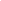 dificultad, aun con ayuda, haciendoescasas aportaciones.Participa en el trabajo en grupo con ayuda, respeta en ocasiones las normas y opiniones de los demás, haciendo escasas aportaciones.Participa en el trabajo engrupo, respetahabitualmente las normasy opiniones de los demás,y hace aportaciones ydefiende sus ideas conayuda.Participa en el trabajo engrupo, respetahabitualmente las normasy opiniones de los demás,hace aportaciones ydefiende sus ideas conalgún errorParticipa en el trabajo en grupo,respeta las normas y opiniones delos demás, y hace aportacionescreativas y novedosas defendiendosus ideas, y adoptando uncomportamiento responsable,constructivo y solidario.PERFIL DE COMPETENCIA: COMPETENCIA  SIEPAPRENDIZAJE IMPRESCINDIBLE:  Expresa interés y participa en actividades diversas con total autonomíaPERFIL DE COMPETENCIA: COMPETENCIA  SIEPAPRENDIZAJE IMPRESCINDIBLE:  Expresa interés y participa en actividades diversas con total autonomíaPERFIL DE COMPETENCIA: COMPETENCIA  SIEPAPRENDIZAJE IMPRESCINDIBLE:  Expresa interés y participa en actividades diversas con total autonomíaPERFIL DE COMPETENCIA: COMPETENCIA  SIEPAPRENDIZAJE IMPRESCINDIBLE:  Expresa interés y participa en actividades diversas con total autonomíaPERFIL DE COMPETENCIA: COMPETENCIA  SIEPAPRENDIZAJE IMPRESCINDIBLE:  Expresa interés y participa en actividades diversas con total autonomíaNIVELES DE LOGRONIVELES DE LOGRONIVELES DE LOGRONIVELES DE LOGRONIVELES DE LOGRONIVEL INICIADONIVEL INICIADONIVEL MEDIONIVEL MEDIONIVEL AVANZADO12345Expresa escaso interés y participa algunas veces en actividades diversas con constante supervisión.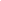 Expresa interés y participa algunas veces en actividades diversas conayuda.Expresa interés y participa en actividades diversas de manera guiada.Expresa interés y participa en actividades diversas con cierta autonomía.Expresa interés y participa en actividades diversas con total autonomía.TÉCNICAS Y MEDIOS PARA LA EVALUACIÓN DEL CRITERIOTÉCNICAS Y MEDIOS PARA LA EVALUACIÓN DEL CRITERIOTÉCNICAS Y MEDIOS PARA LA EVALUACIÓN DEL CRITERIOTÉCNICAS Y MEDIOS PARA LA EVALUACIÓN DEL CRITERIOTÉCNICAS Y MEDIOS PARA LA EVALUACIÓN DEL CRITERIOTÉCNICAS Y MEDIOS PARA LA EVALUACIÓN DEL CRITERIOAPRENDIZAJES IMPRESCINDIBLES IDENTIFICADOS EN EL CRITERIOCCL 1.2CCL 1.8CMCT 10CPAA3CSYC7SIEP 1.1APRENDIZAJES IMPRESCINDIBLES IDENTIFICADOS EN EL CRITERIOExpresa de forma oral sus propias ideas, de manera sencilla y organizada, con articulación, ritmo, entonación y volumen apropiados, adecuando progresivamente su vocabulario. Se inicia en la búsqueda de información en distintos soportes y presenta a sus compañeros el resultado de su búsqueda  Observa, identifica, clasifica y conoce los componentes del entorno natural próximoEs capaz de recopilar información Participa en el trabajo en grupo respetando las normas y las opiniones de los demás, haciendo aportaciones y defendiendo sus ideas,adoptando un comportamiento responsable, constructivo y solidario. Expresa interés y participa en actividades diversas con total autonomíaTÉCNICAObservación directa; Pruebas orales(Entrevistas); Pruebas escritas; Productos (tareas, portfolio); OtrosA TRAVÉS DE QUÉ TAREAS …MEDIOS(evidencias)ÁREA:. CICLO: PRIMEROREF.: CE. 1.1ÁREA:. CICLO: PRIMEROREF.: CE. 1.1ÁREA:. CICLO: PRIMEROREF.: CE. 1.1ÁREA:. CICLO: PRIMEROREF.: CE. 1.1ÁREA:. CICLO: PRIMEROREF.: CE. 1.1ÁREA:. CICLO: PRIMEROREF.: CE. 1.1ÁREA:. CICLO: PRIMEROREF.: CE. 1.1ÁREA:. CICLO: PRIMEROREF.: CE. 1.1ÁREA:. CICLO: PRIMEROREF.: CE. 1.1ÁREA:. CICLO: PRIMEROREF.: CE. 1.1ÁREA:. CICLO: PRIMEROREF.: CE. 1.1ÁREA:. CICLO: PRIMEROREF.: CE. 1.1ÁREA:. CICLO: PRIMEROREF.: CE. 1.1ÁREA:. CICLO: PRIMEROREF.: CE. 1.1ÁREA:. CICLO: PRIMEROREF.: CE. 1.1ÁREA:. CICLO: PRIMEROREF.: CE. 1.1ÁREA:. CICLO: PRIMEROREF.: CE. 1.1ÁREA:. CICLO: PRIMEROREF.: CE. 1.1ÁREA:. CICLO: PRIMEROREF.: CE. 1.1ÁREA:. CICLO: PRIMEROREF.: CE. 1.1ÁREA:. CICLO: PRIMEROREF.: CE. 1.1INDICADOR 1.1.1INDICADOR 1.1.1INDICADOR 1.1.1INDICADOR 1.1.1INDICADOR 1.1.1INDICADOR 1.1.2INDICADOR 1.1.2INDICADOR 1.1.2INDICADOR 1.1.2INDICADOR 1.1.2INDICADOR 1.1.3 INDICADOR 1.1.3 CALIFICACIÓN CRITERIOCALIFICACIÓN CRITERIOVALORACIÓN COMPETENCIASVALORACIÓN COMPETENCIASVALORACIÓN COMPETENCIASVALORACIÓN COMPETENCIASVALORACIÓN COMPETENCIASVALORACIÓN COMPETENCIASVALORACIÓN COMPETENCIASCCL 1.2CCL 1.8CPAA 3CSYC 7SIEP 1.1CCL 1.2CCL 1.8CPAA 3CSYC 7SIEP 1.1CMCT 10CSYC 7CALIFICACIÓN CRITERIOCALIFICACIÓN CRITERIOCCLCMCTCAACSYCSIEPCDCECMediaaritmética=Mediaaritmética=